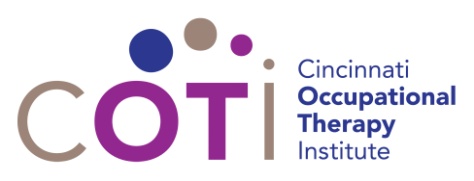 CLIENT INFORMATION FORMTODAY'S DATE        CHILD’S DATE OF BIRTH      CHILD'S NAME      	FAMILY E-MAIL      INSURED PARENT/PARTY				OTHER PARENT Check box next to preferred phone numberAny other health benefit plan? (i.e. Family Resources, etc.):PERSON RESPONSIBLE FOR PAYMENT (PLEASE ADD ADDRESS AND INSURANCE INFO IF DIFFERENT THAN ABOVE):NAME:        ADDRESS:       CITY:       STATE:       ZIP:       	 Your signature below authorizes COTI to release any & all pertinent information to your insurance company and physician to assist in claim approval.Signature  _______________________________________PLEASE COMPLETE NEXT PAGEI AM INTERESTED IN:		 Occupational Therapy	 Speech TherapyWHAT IS THE MAIN CONCERN THAT BRINGS YOU TO COTI:	     FAMILY HISTORY:Is your child adopted or fostered?       	Adults in home    	     		Siblings & Age		     MEDICAL BACKGROUND:Current Diagnosis (if any)      Medications currently taken      Allergies & Type of reaction      Seizures (past/present)      Special precautions      RELATED PROFESSIONALS: PRIMARY CARE PHYSICIAN               Send progress reports yes  noADDRESS       CITY      STATE     ZIP        EMAIL:        PHONE      OTHER PROFESSIONALS:NAME        SPECIALTY      ADDRESS       CITY      STATE     ZIP        PHONE      NAME        SPECIALTY      ADDRESS       CITY      STATE     ZIP        SCHOOLSchool currently attending      Grade      Contact Person       Title       Phone      Current school related services: (OT, Speech, Resource Teacher, etc):OTHER ACTIVITIES (sports, music lessons, etc):       I would prefer: 1st Available 	   	Rockwern (students only)   CHDS(students only)	 	    	Blue Ash        OVV(students only)	       7Hills(students only)		    CCS in Fairfield  St.Rita(students only)	        CCDS(students only)               	Presbyterian Preschool			       MVCA(students only)PLEASE USE THE PULL DOWN MENU TO INDICATE BELOW YOUR PREFERENCE FOR THERAPY TIMES (FOR EVALUATION AND TREATMENT IF INDICATED):NAME:      NAME:      ADDRESS:      ADDRESS:      CITY:        ZIP:      CITY:        ZIP:      PHONE (H)       PHONE (H)             (W)      EXT            (W)      EXT            (C)                  (C)            DATE OF BIRTH:      DATE OF BIRTH:      OCCUPATION:      OCCUPATION:      EMPLOYER:      EMPLOYER:      ADDRESS:      ADDRESS:      CITY/ST/ZIP:      CITY/ST/ZIP:      INSURANCE CO:      SECONDARY INSURANCE CO:      ADDRESS:      ADDRESS:      CITY/ST/ZIP:      CITY/ST/ZIP:      GROUP#:       ID#:      GROUP#:       ID#:      SS#:      SS#:      PHONE: (H)      (W)      EMPLOYER:      ADDRESS:       CITY:       STATE:       ZIP:        INSURANCE CO:      ADDRESS:      CITY/ST/ZIP:      GROUP#:       ID#:      SS#:      MONTUESWEDTHURSFRISAT8:00-10:0010:00-12:0012:00-3:003:00-6:00